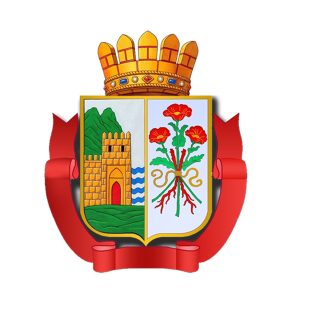 Республика Дагестан«ДЕРБЕНТСКОЕ ГОРОДСКОЕ УПРАВЛЕНИЕ ОБРАЗОВАНИЯ»Муниципальное бюджетное дошкольное образовательное учреждение «Центр развития –детский сад № 11 «Петушок». Дербент ул.Ленина , 89 ;    e-mail: detsadpetushok11@mail.ru  «____» _____20___г.Отчет о проведенных мероприятиях по противодействию коррупции в МБДОУ ЦРР детский сад №11 «Петушок»В целях реализации плана мероприятий по противодействию коррупции в МБДОУ ЦРР детский сад №11 «Петушок» были проведены следующие мероприятия:Приказом заведующей назначен ответственный за профилактику коррупционных правонарушений в МБДОУ ЦРР детский сад №11 «Петушок» - зам. заведующей по АХР Алимамедова Э.Д.Разработан «План по противодействию коррупции в МБДОУ ЦРР детский сад №11 «Петушок.Разработано Положение об антикоррупционной политике в МБДОУ ЦРР детский сад №11 «Петушок»; положение о нормах профессиональной этики педагогических работников МБДОУ ЦРР детский сад №11 «Петушок»; положение о рабочей группе по противодействию коррупции в МБДОУ ЦРР детский сад №11 «Петушок»; положение о комиссии по урегулированию споров между участниками образовательных отношений в МБДОУ ЦРР детский сад №11 «Петушок». Создана рабочая группа по противодействию коррупции в МБДОУ ЦРР детский сад №11 «Петушок» из сотрудников ДОУ и родительской общественности.На информационных стендах размещены памятки по противодействию коррупции.На сайте учреждения создана страница «Противодействие коррупции»Проведено анкетирование родителей по выявлению уровня коррупции в МБДОУ №11Проведено внеочередное заседание педагогического совета на тему: «Профилактика коррупции в ДОУ»В методический кабинет ДОУ была приобретена литература по вопросам противодействия коррупции в образовании.Случаев коррупции в МБДОУ ЦРР детский сад №11 «Петушок» за 2018 год зарегистрировано не было.Заведующая МБДОУЦРР д/с №11 «Петушок»                                               Савзиханова С.М.\